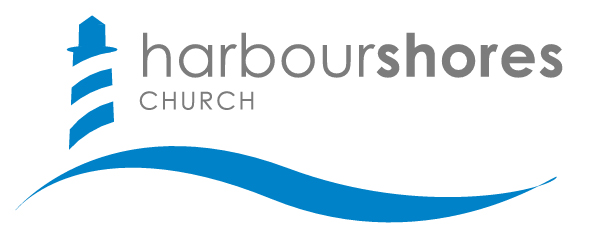 Introduction:  From ever-increasing knowledge of the glorious riches of God & His grace, grows an overflowing abundance of genuine praise.Consider the Praise of the Palm Sunday Crowds:Consider the Appropriateness of the Crowd’s Praise. (19:35-40)Their praise was well-founded. Their praise was fervently expressed. (Psalm 111:1)Their praise was right and true. (Zechariah 9:9)Their praise was predictably opposed. (Matthew 15:14; 12:24)Their praise was divinely affirmed. (Habakkuk 2:11)Consider the Problems of the Crowd’s Praise.Their praise was lacking in knowledge. (but so is a rock)Their praise was limited in perspective. (John 12:16; Luke 12:29-32)Consider Application to Our Praise Today.The reality of Jesus’ Messiahship is more clear. (Colossians 1:27; 2 Corinthians 4:6)The nature of Jesus’ Kingdom is more fully understood. (Colossians 1:12-14)The excellencies of Jesus’ Riches are more readily known. (Eph. 1:1-12)Conclusion:  How much more fervent and full ought our praise be today for all that we know of God and His grace!Questions to Consider:What stands in the way of genuine praise of God?  What stands in the way of fervent praise to God?What is significant about the honor attributed to Jesus by the action of the crowds?What was significant about the words of praise shouted by the crowds?Why were the Pharisees so keen on silencing the crowds?  Why do you think they didn’t silence the crowds themselves?Jesus did not rebuke the crowds for the lack of understanding they may have had, in fact he affirmed their praise.  What might we learn from His example?How ought a believer’s praise be more fervent and full today than the praise of the crowds on the first palm Sunday?